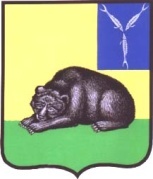 АДМИНИСТРАЦИЯ ВОЛЬСКОГО  МУНИЦИПАЛЬНОГО РАЙОНА
 САРАТОВСКОЙ ОБЛАСТИНаблюдательная комиссия по социальной адаптации лиц, вышедших из мест лишения свободыПротоколзаседания наблюдательной комиссии по социальной адаптации лиц, вышедших из мест лишения свободы № 4                                                                                                             от 19.12.2018 г. Председатель: заместитель главы администрации Вольского муниципального района по социальным вопросам Щирова Н.Н.Присутствуют: члены наблюдательной комиссии  согласно постановлению администрации ВМР от 28.05.2012 г. № 1336 Протокол ведет гл. специалист сектора по социальным вопросам администрации ВМР М.А. ЗарапинаСтарший инспектор группы социальной защиты ФКУ ИК №5 КУ ФСИН России по Саратовской области  Думко Юлия Сергеевна.Начальник управления молодежной политики, спорта и туризма администрации ВМР Ерохин Вячеслав АлександровичНачальник Управления социальной поддержки населения Вольского района Ахлестина Анна Сергеевна.Зав. Отделением срочной службы ГАУ СО «Центр социальной защиты населения Вольского района» Головащенко Любовь ИвановнаСпециалист управления образования Гришина Светлана АлександровнаЗам. председателя комиссии по делам несовершеннолетних и защите их прав Честнова Татьяна Александровна. Заместитель главного врача по амбулаторно-поликлинической службе Голованова Галина Геннадьевна Главный специалист управления  по опеке и попечительству Морозова Анна Петровна Консультант отдела межмуниципальных отношений  Паращукова Юлия АлександровнаОбщественный помощник Уполномоченного по правам человека в Саратовской области в Вольском муниципальном районе Сушенкова Инна Анатольевна  Психолог ГБУ СО «Центр психолого-педагогического и медико-социального сопровождения детей» г. Вольска Сидоркина Наталья АнатольевнаСтарший участковый уполномоченный ОМВД России по Вольскому району Никифоров Артем Олегович Директор МУ ИЦ «Вольская жизнь» Головачев Александр ВасильевичПредставители СМИПОВЕСТКА ДНЯ1.   О мероприятиях по учету и социальной адаптации лиц, вышедших из мест лишения свободы в 4-ом квартале 2018 года.Докладчик: Старший участковый уполномоченный отдела МВД России по Вольскому району Саратовской области Никифоров Артем Олегович2.  Об организации работы по созданию условий для дальнейшего обучения и трудоустройства несовершеннолетних, освобожденных из воспитательных колоний после отбывания наказания, а также вернувшихся из специальных учебно-воспитательных учреждений закрытого типа.Докладчик: Зам. председателя комиссии по делам несовершеннолетних и защите их прав Честнова Татьяна Александровна.3.Медицинское обследование лиц, вышедших из мест лишения свободы. Докладчик: Заместитель главного врача по амбулаторно-поликлинической службе Голованова Галина Геннадьевна.4. Об утверждении Плана работы наблюдательной комиссии по социальной адаптации лиц, вышедших из мест лишения свободы на 2019 год.СЛУШАЛИ:Об исполнении решений заседания №3 (2018г.)Докладчик: зам. главы администрации ВМР по социальным вопросам Н.Н. ЩироваРЕШИЛИ:Принять к сведению информацию Н.Н. Щировой.СЛУШАЛИ ВОПРОС № 1О мероприятиях по учету и социальной адаптации лиц, вышедших из мест лишения свободы в 4-ом квартале 2018 года.Докладчик: Старший участковый уполномоченный отдела МВД России по Вольскому району Саратовской области Никифоров Артем ОлеговичВыступили: Щирова Н.Н., Ерохин В.А.РЕШИЛИ: Принять к сведению информацию Никифорова А.О.Направить в Комиссию список лиц, вышедших из мест лишения свободы, не имеющих регистрацию, которые испытывают трудности в трудоустройстве.Срок: до 31 января 2019 года.СЛУШАЛИ ВОПРОС № 2Об организации работы по созданию условий для дальнейшего обучения и трудоустройства несовершеннолетних, освобожденных из воспитательных колоний после отбывания наказания, а также вернувшихся из специальных учебно-воспитательных учреждений закрытого типа.Докладчик: Зам. председателя комиссии по делам несовершеннолетних и защите их прав Честнова Татьяна Александровна.Выступили: Щирова Н.Н. РЕШИЛИ: Принять к сведению информацию Честновой Т.А.СЛУШАЛИ ВОПРОС № 3Медицинское обследование лиц, вышедших из мест лишения свободы. Докладчик: Заместитель главного врача по амбулаторно-поликлинической службе Голованова Галина Геннадьевна.Выступили: Щирова Н.Н., Никифоров А.О., Ерохин В.А.РЕШИЛИ:3.1. Принять к сведению информацию Головановой Г.Г.3.2 Рекомендовать заместителю главного врача по амбулаторно-поликлинической службе Головановой Г. Г. направить в Комиссию по социальной адаптации лиц, вышедших из мест лишения свободы Вольского муниципального района список лиц, вышедших из мест лишения свободы, подлежащих повторному флюорографическому обследованию, информация о регистрации которых отсутствует либо устарела.Срок: до 31 января 2019 года. 3.3 Рекомендовать начальнику отдела МВД России по Вольскому району В.А. Чехонину оказывать содействие в уточнении информации о месте проживания лиц, вышедших из мест лишения свободы, подлежащих повторному флюорографическому обследованию и продолжить регулярное предоставление в Комиссию по социальной адаптации лиц, вышедших из мест лишения свободы Вольского муниципального района списков лиц освободившихся из мест лишения свободы с адресами их фактического проживания.Срок: ежемесячно. СЛУШАЛИ ВОПРОС № 4Об утверждении Плана работы наблюдательной комиссии по социальной адаптации лиц, вышедших из мест лишения свободы на 2019 год Докладчик: зам. главы администрации ВМР по социальным вопросам Щирова Н.Н.РЕШИЛИ:4.1 Принять к сведению информацию Щировой Н.Н.4.2 С учетом замечаний и предложений членов наблюдательной комиссии утвердить план работы на 2019 год.Срок: до 31 декабря 2018. Заместитель главы администрацииВольского муниципального районапо социальным вопросам                                                              Н.Н. ЩироваВЫПИСКАиз ПРОТОКОЛАзаседания наблюдательной комиссии по социальной адаптации лиц, вышедших из мест лишения свободы№ 4                                                                                                              от 19.12.2018г.РЕШЕНИЕ:Принять к сведению информацию Н.Н. Щировой.Принять к сведению информацию Никифорова А.О.Рекомендовать начальнику отдела МВД России по Вольскому району В.А. Чехонину направить в Комиссию по социальной адаптации лиц, вышедших из мест лишения свободы Вольского муниципального района список лиц, вышедших из мест лишения свободы, не имеющих регистрацию, которые испытывают трудности в трудоустройстве.Срок: до 31 января 2019 года.2.1 Принять к сведению информацию Честновой Т.А.3.1. Принять к сведению информацию Головановой Г.Г.3.2 Рекомендовать заместителю главного врача по амбулаторно-поликлинической службе Головановой Г. Г. направить в Комиссию по социальной адаптации лиц, вышедших из мест лишения свободы Вольского муниципального района список лиц, вышедших из мест лишения свободы, подлежащих повторному флюорографическому обследованию, информация о регистрации которых отсутствует либо устарела.Срок: до 31 января 2019 года. 3.3 Рекомендовать начальнику отдела МВД России по Вольскому району В.А. Чехонину при поступлении списка лиц, вышедших из мест лишения свободы, подлежащих повторному флюорографическому обследованию оказывать содействие в уточнении информации о месте проживания и проинформировать данных граждан о необходимости обращения в мед. учреждение для повторного флюорографического обследованияСрок: до 31 января 2019 года. 4.1 Принять к сведению информацию Щировой Н.Н.4.2 С учетом замечаний и предложений членов наблюдательной комиссии утвердить план работы на 2019 год.Срок: до 31 декабря 2018.Заместитель главы администрацииВольского муниципального районапо социальным вопросам                                                                Н.Н. Щирова